INCIDENT INVESTIGATION REPORT- Continued on back –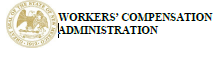 Date of injury:	___Time of injury:	___Date and time of investigation:_________________WHO was injured:  _________________________________________________________________________WHO was injured:  _________________________________________________________________________WHO was injured:  _________________________________________________________________________WHO else was involved in the incident:__________________________________________________________WHO else was involved in the incident:__________________________________________________________WHO else was involved in the incident:__________________________________________________________WHO witnessed the incident:__________________________________________________________________WHO witnessed the incident:__________________________________________________________________WHO witnessed the incident:__________________________________________________________________WHAT was the employee doing when injured?WHAT was the employee doing when injured?WHAT was the employee doing when injured?WHAT equipment, process or activity not described above may be related to the incident?WHAT equipment, process or activity not described above may be related to the incident?WHAT equipment, process or activity not described above may be related to the incident?WHERE did the incident take place?WHERE did the incident take place?WHERE did the incident take place?WHAT is the specific injury? (include body part(s) and severity)WHAT is the specific injury? (include body part(s) and severity)WHAT is the specific injury? (include body part(s) and severity)WHY did this injury occur to this person at this time?  Describe immediate cause and all underlying (root) causes you can identify. Continue to ask "why" for at least 5 levels of identified causes.1.2.3.4.5.HOW can similar incidents be prevented in the future? (include management, employee, equipment and environmental  considerations)Name and title of investigator: ______________________________________________ Signature: _______________________________________________________________Safety Committee Follow-up:  What preventive measures were put in place to permanently avoid recurrence of similar incidents?